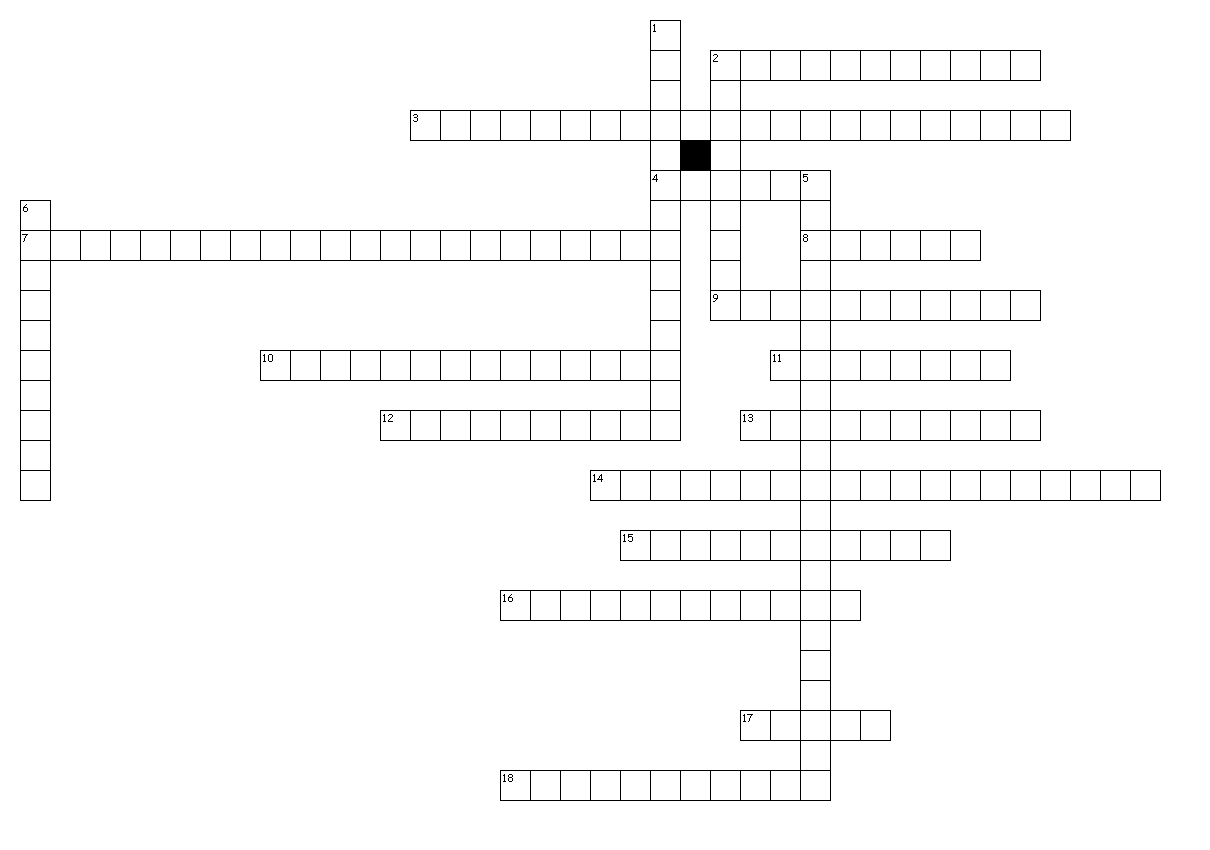 Across2. metabolic process that requires oxygen3. final step of aerobic cellular respiration where oxygen is used to create 32 ATP4. the fluid filled space outside the grana where the Calvin Cycle/Light independent reaction of photosynthesis takes place7. first step of photosynthesis where sunlight and water are used to produce oxygen8. the ability to do work9. pigment in chloroplast that is used to trap sunlight in photosynthesis10. energy cannot be created or destroyed; energy is converted to different forms11. light-absorbing molecules found in the thylakoids12. flattened, saclike membranes arranged in stacks where the light dependent reactions of photosynthesis takes place13. the breakdown of pyruvate into carbon dioxide releasing further energy14. the catabolic pathway in which organic molecules (glucose) are broken down to release ATP energy for the cell15. the organelle in which photosynthesis takes place16. process that occurs after Glycolysis when NO oxygen is available, occurs in the cytoplasm to regenerate NAD+ for Glycolysis17. stacks of thylakoids18. light-independent reactions where carbon dioxide is used to produce glucoseDown1. the anabolic pathway in which light energy from the sun is converted into chemical energy (food) for the cell2. any metabolic process that does not require oxygen5. a biological molecule that provides the basic unit of chemical energy6. the process of breaking down glucose to produce ATP and pyruvic acid (pyruvate)